                                          Obec  Zámrsky                                         U s n e s e n í   č. 6/2010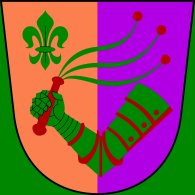 ze  zasedání   zastupitelstva  obce  Zámrsky,   konanéhodne   21.prosince  2010  na obecním úřadu  v ZámrskáchZastupitelstvo obce  projednalo a vzalo na vědomí:Ústní Žádost pana Vozáka Václava o uzavření Nájemní smlouvy na část pozemku parc.č. 278/7 v k.ú. Zámrsky – pod biologickým rybníkemZastupitelstvo obce  po projednání neschvaluje : Uzavření a podepsání  dodatku č. 3 ke smlouvě o závazku veřejné služby č. 2012100-09  uzavřené dne 2.1.2009  mezi dopravcem Veolia Transport Morava a.s. a obcí Zámrsky.                                     ( hlasování – pro 7 hlasů )Zastupitelstvo obce  po projednání schvaluje :Hospodaření obce dle rozpočtového provizoria do schválení rozpočtu roku 2011  ve výši ¼  skutečného čerpání rozpočtu 2010,  tj. 3/12  -  v období 1.1.2011-31.3.2011                                           (hlasování –pro 7 hlasů)Vyplacení finančních odměn občanům, kteří vykonávali veřejně prospěšné práce za rok 2010, dle předloženého návrhu starosty – příloha k zápisu č.2                                                                                                    (hlasování –pro 7 hlasů)Vyplacení mimořádné odměny v měsíci prosinci 2010 starostovi ve výši 3738,- Kč, místostarostovi ve výši 5.000,- Kč,   od ledna 2011 budou odměny vypláceny tak, jak byly schváleny usnesením č.5/2010                       (hlasování –pro 7 hlasů)Rozpočtové opatření č. 5/2010 v navrženém znění – návrh úpravy rozpočtu a důvodová zpráva jsou přílohou k zápisu č.1,  a deleguje na starostu obce pravomoc  provádět rozpočtová opatření do konce roku 2010                                                                                                                     ( hlasování –pro 7 hlasů)OZV č. 1/2010 o místním poplatku ze psů,  OZV č. 2/2010 o místním poplatku za provoz systému sběru a odstraňování  komunálních odpadů, OZV č. 3/2010  o místním poplatku za užívání prostranství, OZV č. 4/2010 o místním poplatku ze vstupného                                                                       ( hlasování –pro 7 hlasů )Směrnice č. 1/2010  až  č. 10/2010  k účetnictví             ( hlasování –pro 7 hlasů )Pronájem  garáže na parc.č.88 za cenu  200,- Kč  měsíčně jedinému zájemci p. Hrdličkové Anežce,  pronájem pozemku parc.č. 333/1 za cenu 100,- Kč ročně jedinému zájemci p.Jiříčkovi Robertovi, pronájem pozemku parc.č. 629/1 za cenu 100,- Kč   ročně jedinému zájemci p. Perutkovi Michalovi, pronájem pozemku parc.č. 675/1  za cenu  400,- Kč  ročně jedinému zájemci p. Vozákovi Václavovi  a pronájem  pozemku parc.č. 170   za cenu 500,- Kč  ročně jedinému zájemci p. Bajerové Marii,  vše v k.ú. Zámrsky                        ( hlasování – pro 7 hlasů)Záměr na  prodej  2. stavební parcely v lokalitě Z2  na pozemku č. 330/1   za cenu 100,- Kč/ 1 m2.             ( hlasování – pro 7 hlasů)Zastupitelstvo obce vzalo na vědomí a ukládá:Starostovi obce zjistit podmínky k prováděcímu předpisu k využití úlev pro občany v OZV č. 2/2010 o místním poplatku za provoz systému sběru a odstraňování komunálních odpadů                        ( hlasování – pro 7 hlasů )Starosta obce : Pala Arnošt                                          Místostarosta obce :  Pavelka PetrPodpisy:  Zveřejněno na úřední desce: 27.12.2010                                                               Sejmuto: 